ЧЕРКАСЬКА МІСЬКА РАДА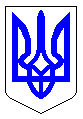 ЧЕРКАСЬКА МІСЬКА РАДАВИКОНАВЧИЙ КОМІТЕТРІШЕННЯВід 29.01.2019 № 101Про дозвіл на видачу ордерівфізичним та юридичним особамна видалення аварійних, фаутнихта сухостійних деревВідповідно до п. 7 статті 30 Закону України «Про місцеве самоврядування в Україні», статті 28 Закону України «Про благоустрій населених пунктів», п.п. 2 п. 2 Порядку видалення дерев, кущів, газонів і квітників у населених пунктах, затвердженого постановою Кабінету Міністрів України від 01.08.2006 № 1045, згідно з Правилами утримання зелених насаджень у населених пунктах України, затверджених наказом Міністерства будівництва, архітектури та житлово-комунального господарства України від 10.04.2006 № 105, враховуючи пропозиції комісії для обстеження зелених насаджень, виконавчий комітет Черкаської міської радиВИРІШИВ:Доручити голові комісії для обстеження зелених насаджень 
Гусаченку В.В. видати ордери фізичним та юридичним особам на видалення аварійних, фаутних та сухостійних дерев на території міста відповідно до актів: від 19.12.2018 № 59, від 20.12.2018-16.01.2019 № 01.Фізичним та юридичним особам роботи із видалення дерев замовляти у спеціалізованих підприємствах міста, які укомплектовані спеціальною технікою та механізмами, кваліфікованими спеціалістами, відповідно до пункту 5.8 Правил утримання зелених насаджень у населених пунктах України та укласти договір на проведення утилізації відходів деревини.Контроль за виконанням рішення покласти на заступника міського голови з питань діяльності виконавчих органів ради Волошина І. В. Міський голова								   А.В. Бондаренко   Заступник міського голови    з питань діяльності виконавчих органів ради			         І.В. Волошинупник    А К Т  № 59обстеження зелених насаджень, що підлягають видаленнюм. Черкаси								                           19.12.2018 р.Комісія, призначена рішенням виконавчого комітету Черкаської міської ради від 02.06.2009 № 664 зі змінами, в складі:Обстеження зелених насаджень пов'язано з видаленням зелених насаджень у зв`язку з аварійним та сухостійним станомЗелені насадження, що підлягають видаленнюРазом підлягає знесенню 41 дерево, _-_ кущів.Всього видаляється:Дерев __41___одиницьКущів___-____одиницьГазонів_________-________ гаКвітників______-_________м2Видалення зелених насаджень проводиться без сплати відновлювальної вартості відповідно до п. 6 Порядку видалення дерев, кущів, газонів та квітників, затвердженого Постановою КМУ від 01.08.2006 р. № 1045.3. Зелені насадження, що залишаються на місці в межахвідведеної під забудову ділянкиРазом залишається на місці:Дерев __________________шт.Кущів__________________шт.Газонів_________________ гаКвітників_______________м2Скорочення:НПУ – дерева, пошкоджені через несприятливі погодні умови;НУ – дерева всохли чи набули аварійності в результаті неналежного утримання;ДБН – дерева ростуть з порушенням ДБН, загрожують інженерним мережам;ПСПР – дерева пошкоджені до ступеня припинення (неприпинення) росту;ВМ – дерева, що досягли вікової межі;Ф – фаутні дерева, з дуплами, уражені хворобами та шкідниками;АН – аварійно-нахилені дерева, можливе падіння чи обламування гілля.ВИСНОВОК КОМІСІЇ:	Департаменту житлово-комунального комплексу підготувати проект рішення МВК «Про видалення дерев», на підставі якого видати ордер. Примітка: роботи по видаленню зелених насаджень виконуються спеціалізованим підприємством тільки на підставі ордера, виданого департаментом житлово-комунального комплексу.               (підпис та ПІБ представника Держекоінспекції Центрального округу)   А К Т  № 01обстеження зелених насаджень, що підлягають видаленнюм. Черкаси								        20.12.2018-16.01.2019 р.Комісія, призначена рішенням виконавчого комітету Черкаської міської ради від 02.06.2009 № 664 зі змінами, в складі:Обстеження зелених насаджень пов'язано з видаленням зелених насаджень у зв`язку з аварійним та сухостійним станомЗелені насадження, що підлягають видаленнюРазом підлягає знесенню 136 дерев, _-_ кущів.Всього видаляється:Дерев __136___одиницьКущів___-____одиницьГазонів_________-________ гаКвітників______-_________м2Видалення зелених насаджень проводиться без сплати відновлювальної вартості відповідно до п. 6 Порядку видалення дерев, кущів, газонів та квітників, затвердженого Постановою КМУ від 01.08.2006 р. № 1045.3. Зелені насадження, що залишаються на місці в межахвідведеної під забудову ділянкиРазом залишається на місці:Дерев __________________шт.Кущів__________________шт.Газонів_________________ гаКвітників_______________м2Скорочення:НПУ – дерева, пошкоджені через несприятливі погодні умови;НУ – дерева всохли чи набули аварійності в результаті неналежного утримання;ДБН – дерева ростуть з порушенням ДБН, загрожують інженерним мережам;ПСПР – дерева пошкоджені до ступеня припинення (неприпинення) росту;ВМ – дерева, що досягли вікової межі;Ф – фаутні дерева, з дуплами, уражені хворобами та шкідниками;АН – аварійно-нахилені дерева, можливе падіння чи обламування гілля.ВИСНОВОК КОМІСІЇ:	Департаменту житлово-комунального комплексу підготувати проект рішення МВК «Про видалення дерев», на підставі якого видати ордер. Примітка: роботи по видаленню зелених насаджень виконуються спеціалізованим підприємством тільки на підставі ордера, виданого департаментом житлово-комунального комплексу.               (підпис та ПІБ представника Держекоінспекції Центрального округу)Голова комісії:Гусаченко В.В.- начальник відділу екології департаменту житлово-комунального комплексу Черкаської міської ради, голова комісіїЧлени комісії:Бакум О.М.- заступник начальника відділу екології департаменту житлово-комунального комплексу Черкаської міської ради, заступник голови комісіїПредставник заявника:Пшенічнікова А.Б.- в.п. головного спеціаліста відділу екології департаменту житлово-комунального комплексу Черкаської міської ради, секретар комісії Регурецький Р.М.- головний спеціаліст управління інспектування Черкаської міської радиМалашова О.В.- головний спеціаліст відділу містобудівного кадастру та ГІС управління планування та архітектури департаменту архітектури та містобудування Черкаської міської ради- представник Державної екологічної інспекції Центрального округу№з/падресавид зелених насадженьВисота (м)вік (рік)діаметр стовбуракількістьЯкісний стан зелених насаджень , причини аварійностіпідлягають знесеннюпідлягають пересаджуванню12345678910вул. Хоменка, 8 ССУБверба1045641авар., Ф, ВМвидалення вул. Хоменка, 4 прибуд. тер.клен1035361авар., Фвидаленнявул. Хоменка, 4 прибуд. тер.клен124048, 441авар., Фвидаленнявул. Хоменка, 4 прибуд. тер.яблуня520281сухост., НПУвидаленнявул. Хоменка, 4 прибуд. тер.абрикоса830322авар., АНвидаленнявул. Хоменка, 4 прибуд. тер.абрикоса720241авар., АНвидаленнявул. Хоменка, 4 прибуд. тер.вишня510161авар., АНвидаленнявул. Смілянська, 96 ССУБклен1245641авар., Фвидаленнявул. Смілянська, 96 ССУБабрикоса730361авар., Фвидаленнявул. Смілянська, 96 ССУБтополя1240601авар., Ф, сухов.видаленнявул. Смілянська, 96 ССУБклен1245601авар., Фвидаленнявул. Смілянська, 94/2 ССУБклен745601авар., Фвидаленнявул. Смілянська, 94/2 ССУБклен745721авар., Фвидаленнявул. Смілянська, 94/2-96 ССУБклен1140441авар., Фвидаленнявул. Смілянська, 94/2-96 ССУБверба1045601авар., Ф, ВМвидаленнявул. Менделєєва біля кіоску «Промтовари»береза1025281авар., суховер.видаленняпарк «Соснівський»сосна2060321авар., НПУвидаленнязлам.парк «Соснівський»сосна2060405авар., НПУвидаленнязлам.парк «Соснівський»сосна2060361авар., НПУвидаленнявпалопарк «Соснівський»сосна 2060281сухост., НПУвидаленняпарк «Соснівський»сосна 2060321сухост., НПУвидаленняпарк «Соснівський»сосна 2060401авар., АНвидаленняпарк «Соснівський»сосна 2060483авар., НПУвидаленнязлам.парк «Соснівський»сосна 2060442сухост., НПУвидаленняпарк «Соснівський»сосна 2060481сухост., НПУвидаленняпарк «Соснівський»клен1030321авар., АНвидаленняпарк «Соснівський»береза 6881авар., НПУвидалення злам.парк «Соснівський»сосна2060681сухост., НПУвидалення парк «Соснівський»сосна2060442авар., НПУвидалення злам.парк «Соснівський»сосна2060481авар., НПУвидалення впалопарк «Соснівський»сосна2060561авар., НПУвидалення злам.парк «Соснівський»сосна2060401сухост., НПУвидалення ВСЬОГО:ВСЬОГО:ВСЬОГО:ВСЬОГО:ВСЬОГО:41414141№з/пвид зелених насадженьВисота мвік (рік)діаметр стовбура на висоті 1,3 метра від землікількістьякісний стан зелених насаджень (хороший, задовільний, незадовільний)1234567Голова комісії:______________Гусаченко В.В.Члени комісії:______________Бакум О.М.______________Пшенічнікова А.Б.______________Регурецький Р.М.______________Малашова О.В._____________________________________Голова комісії:Гусаченко В.В.- начальник відділу екології департаменту житлово-комунального комплексу Черкаської міської ради, голова комісіїЧлени комісії:Бакум О.М.- заступник начальника відділу екології департаменту житлово-комунального комплексу Черкаської міської ради, заступник голови комісіїПредставник заявника:Пшенічнікова А.Б.- в.п. головного спеціаліста відділу екології департаменту житлово-комунального комплексу Черкаської міської ради, секретар комісії Регурецький Р.М.- головний спеціаліст управління інспектування Черкаської міської радиМалашова О.В.- головний спеціаліст відділу містобудівного кадастру та ГІС управління планування та архітектури департаменту архітектури та містобудування Черкаської міської ради- представник Державної екологічної інспекції Центрального округу№з/падресавид зелених насадженьВисота (м)вік (рік)діаметр стовбуракількістьЯкісний стан зелених насаджень , причини аварійностіпідлягають знесеннюпідлягають пересаджуванню12345678910вул. Кавказька –вул. І. Франкашовковиця82524, 321авар., ДБНвидаленнявул. 30-річчя Перемоги, навпроти № 62тополя1440441авар., НПУвидаленовпало під час снігопадувул. Гоголя, 87горіх1140481авар., НПУвидаленорозчах. під час снігопадувул. Олени Теліги, 13 (навпроти в’їзду до колишнього ДНЗ)тополя1440441авар., НПУвидаленнявпало під час снігопадувул. Молоткова, 20 прилегла до а/к «Енергетик», «Олень»клен1240561авар., Фвидаленнявул. Молоткова, 85, прилегла тер.клен1030321авар., Фвидаленнявул. Молоткова, 85, прилегла тер.тополя1245801авар., Ф, ВМвидаленнявул. Молоткова, 20 прилегла до а/к «Олень-1№клен1240521авар., Фвидаленнявул. Молоткова, 20 прилегла до а/к «Олень-1№клен1240481авар., Фвидаленнявул. Молоткова, 20 прилегла до а/к «Олень-1№клен1240441авар., Фвидаленнявул. Молоткова, 20 прилегла до а/к «Олень-1№клен1240401авар., Фвидаленнявул. 30- річчя Перемоги, 32 тополятополя1540402авар., Фвидаленнявул. 30- річчя Перемоги, 32 тополятополя1540482авар., Фвидаленнявул. 30- річчя Перемоги, 32 тополятополя1540321авар., Фвидаленнявул. 30- річчя Перемоги, 32 тополятополя1540362авар., Фвидаленнявул. 30-річчя Перемоги, 9-11 (вздовж колишнього заводу)тополя1540403авар., суховер.видаленнявул. 30-річчя Перемоги, 9-11 (вздовж колишнього заводу)тополя1540404авар., Фвидаленнявул. 30-річчя Перемоги, 9-11 (вздовж колишнього заводу)тополя1540323авар., суховер.видаленнявул. 30-річчя Перемоги, 9-11 (вздовж колишнього заводу)тополя1540362авар., суховер.видаленнявул. 30-річчя Перемоги, 9-11 (вздовж колишнього заводу)тополя1540363авар., суховер.видаленнявул. 30-річчя Перемоги, 9-11 (вздовж колишнього заводу)тополя1540321авар., суховер.видаленнявул. 30-річчя Перемоги, 9-11 (вздовж колишнього заводу)тополя1540441авар., суховер.видаленнявул. 30- річчя Перемоги (від кільця вул. Олени Теліги до кільця вул. Смілянської)тополя1540405авар., Фвидаленнявул. 30- річчя Перемоги (від кільця вул. Олени Теліги до кільця вул. Смілянської)тополя1540443авар., Фвидаленнявул. 30- річчя Перемоги (від кільця вул. Олени Теліги до кільця вул. Смілянської)тополя1540483авар., Фвидаленнявул. 30- річчя Перемоги (від кільця вул. Олени Теліги до кільця вул. Смілянської)тополя1540362авар., Фвидаленнявул. Смілянська, 106/2 ССУБлипа637441авар., Ф, НУвидаленнявул. Смілянська, 106/2 ССУБлипа637401авар., Ф, НУвидаленнявул. Смілянська, 106/2 ССУБабрикоса830281авар., АНвидаленнявул. Смілянська, 106/2 ССУБклен1030282авар., АНвидаленнявул. Смілянська, 106/2 ССУБвишня417161авар., Фвидаленнявул. Смілянська, 106/2 ССУБверба740361авар., Фвидаленнявул. Смілянська, 106/2 ССУБкатальпа932321авар., АН, Фвидаленнявул. Смілянська, 106/2 ССУБтополя1340761авар., НПУвидаленняпух.вул. Хрещатик, 153каштан124040, 361авар., Фвидаленнявул. Пилипенка, 5 Черкаський міський відділ ДУ «Черкаський обласний лабораторний центр»тополя 123744, 40, 241сухост., ПСПРвидаленнявул. Благовісна, 469 ПСУБверба1045801авар., Ф, ВМвидаленовул. Благовісна, 469 ПСУБяблуня535401сухост., НПУвидаленовул. Менделєєва (стоянка навпроти перинатального центру)клен1245681авар,, Фвидаленнявул. Лісова Просікаклен1040481авар., НПУвидаленнярозчах.вул. Лісова Просікабереза1030321авар., НПУвидаленнязлам.вул. Лісова Просікасосна1540201авар., НПУвидаленнязлам.,впалопарк «Зелений гай»клен715161авар., НПУвидаленнязлам.парк «Зелений гай»клен1230361авар., НПУвидаленнязлам.парк «Зелений гай»сосна2040245авар., НПУвидаленнязлам.парк «Зелений гай»сосна2040284авар., НПУвидаленнязлам.парк «Зелений гай»сосна2040327авар., НПУвидаленнязлам.парк «Зелений гай»сосна2040325сухост.., НПУвидаленняпарк «Зелений гай»сосна2040367авар., НПУвидаленняпарк «Зелений гай»сосна2040401авар., НПУвидаленнявпаловул. Дахнівська –вул. Менделєєваакація930281авар., НПУвидаленовпаловул. Генерала Момотаабрикоса730321авар., НПУвидаленорозчах.вул. Генерала Момотаклен1235401авар., НПУвидаленорозчах.вул. Гоголя, 156акація1240521авар., Фвидаленовул. Гагаріна- узвіз Пастерівськийклен1145761авар., ВМвидаленнявул. Грузиненка, 6/1КЗ «Черкаська обласна стомат. поліклініка»липа1443311авар., НПУвидаленозлам.вул. Гоголя, 490 ДНЗ № 22 «Жайворонок»туя637151авар., НПУвидаленовул. Смілянська, 132ТОВ «Ветзоопромпостач»слива420201авар., Фвидаленнявул. Смілянська, 132ТОВ «Ветзоопромпостач»береза1530371авар.видаленовул. Чайковського, 117КП «ЧСЧ»акація1445522авар., Фвидаленнявул. Чайковського, 117КП «ЧСЧ»горіх1030281авар., АНвидаленнявул. Чайковського, 117КП «ЧСЧ»горіх124556, 241авар., Фвидаленнявул. Чайковського, 117КП «ЧСЧ»тополя1530361авар., АНвидаленнявул. Чайковського, 117КП «ЧСЧ»тополя1530321авар., АНвидаленнявул. Чайковського, 117КП «ЧСЧ»акація1345721авар., Ф, ВМвидаленнявул. Чайковського, 117КП «ЧСЧ»акація1345801авар., Ф, ВМвидаленнявул. Чайковського, 117КП «ЧСЧ»гледичія134048, 361авар., Фвидаленнявул. Чайковського, 117КП «ЧСЧ»акація1335481авар., Фвидаленнявул. Чайковського, 117КП «ЧСЧ»акація1345681авар., Фвидаленнявул. Чайковського, 117КП «ЧСЧ»акація1345641авар., Фвидаленнявул. Набережнасосна2060481авар., НПУвидаленовпаловул. Смілянська (заїзд до аеропорта)верба1145921авар., НПУвидаленовпаловул. Одеська (навпроти ЗТА)береза1020201сухост., НПУвидаленовул. Дахнівськаклен1236402авар., НПУвидаленовпаловул. Дахнівськаклен1236441авар., НПУвидаленовпаловул. Дахнівськаклен1236325авар., НПУвидаленовпаловул. Дахнівськаклен1236363авар., НПУвидаленовпаловул. Дахнівськаклен1236281авар., НПУвидаленовпаловул. Смілянська (навпроти ОПС між двома АЗС)клен1236401авар., НПУвидаленовпаловул. Смілянська (навпроти ОПС між двома АЗС)клен1236441сухост., НПУвидаленовул. Смілянська (навпроти ОПС між двома АЗС)липа1236361сухост., НПУвидаленовул. Смілянська (навпроти ОПС між двома АЗС)тополя1436401авар.видаленоВСЬОГО:ВСЬОГО:ВСЬОГО:ВСЬОГО:ВСЬОГО:136136136136№з/пвид зелених насадженьВисота мвік (рік)діаметр стовбура на висоті 1,3 метра від землікількістьякісний стан зелених насаджень (хороший, задовільний, незадовільний)1234567Голова комісії:______________Гусаченко В.В.Члени комісії:______________Бакум О.М.______________Пшенічнікова А.Б.______________Регурецький Р.М.______________Малашова О.В._____________________________________